STAGIONE DEL LIBRO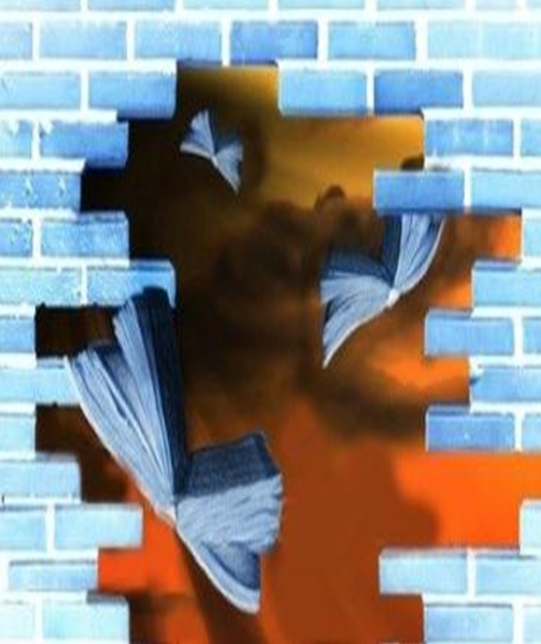 BIBLIOTECA CIVICA anno 2022 8 SETTEMBRE ore 21,00:“ Il destino è un male minore” Emme Graneris30 SETTEMBRE ore 21,00:“La felicità non è per sempre” Paola Maria Bevilacqua6 OTTOBRE ore 21,00:“Shchigalò”e “Tocu per tocu”  Sergio Aschero14 OTTOBRE ore 21,00:“Dove osano le rondini”            Silvio Marengo20 OTTOBRE ore 21,00:“I libri di poesie illustrate”               Aurelio Costantino